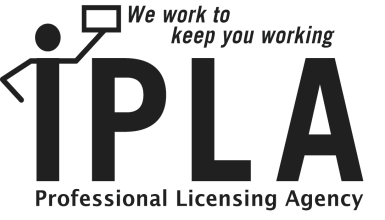 July 17, 2012Eric P. ShieldsPolicy Director Economic Development CorporationOne North Capitol, Re:  LSA Document #12-164 – Proposed rules regarding the Indiana Optometry BoardDear Mr. Shields: 	On behalf of the Indiana Optometry Board, the Indiana Professional Licensing Agency is in receipt of your comments dated July 16, 2012 which will not impose costs or requirements on small businesses.   Thank you for your assistance in this matter.Sincerely,Cindy A. VaughtCindy A. VaughtBoard DirectorIndiana Optometry Board Professional Licensing Agency